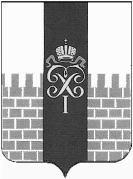 МЕСТНАЯ АДМИНИСТРАЦИЯ МУНИЦИПАЛЬНОГО ОБРАЗОВАНИЯ ГОРОД ПЕТЕРГОФ_________________________________________________________________________________________ПОСТАНОВЛЕНИЕОт «    14   »         03           2016 г.                                                   №         14    . «О    внесении     изменений     в    Постановление    местной администрации      муниципального     образования      городПетергоф      от    31.12.2015    №  224     «Об     утверждении     ведомственной       целевой       программы       мероприятий, направленной    на   решение   вопроса   местного  значения:«Участие  в   реализации   мер   по  профилактике  дорожно-транспортного травматизма на территории муниципальногообразования» на 2016 год » В соответствии с Бюджетным кодексом РФ, Постановлением местной администрации МО город Петергоф от 26.09.2013 № 150 «Об утверждении Положения о Порядке разработки, реализации и оценки эффективности муниципальных программ и о Порядке разработки и реализации вневедомственных целевых программ и планов по непрограммным расходам местного бюджета МО город Петергоф» местная администрация муниципального образования город Петергоф П О С Т А Н О В Л Я Е Т:1.Внести в постановление местной администрации муниципального  образования  город  Петергоф  от 31.12.2015 № 224  «Об    утверждении   ведомственной целевой  программы мероприятий, направленной    на   решение   вопроса   местного  значения: «Участие  в   реализации   мер   по  профилактике  дорожно-транспортного травматизма на территории муниципального образования» на  2016  год», (далее Постановление) следующие изменения:1.1. В пункте 2 раздела 3 приложения №1 к Постановлению слова  «2000 (две тысячи) штук» заменить на слова  «1500 (одна тысяча пятьсот) штук».1.2. Изложить приложение № 4 к ведомственной целевой программе приложения № 1 к Постановлению в редакции согласно приложению к настоящему Постановлению.2. Настоящее Постановление вступает в силу с момента обнародования.3. Контроль за исполнением настоящего Постановления оставляю за собой.Глава  местной администрациимуниципального образованиягород Петергоф                                                                                                               А.В. ШифманПриложение к Постановлению от «___»_________  201___ г. № _____ Приложение № 4 к ведомственной целевой программеСметный расчет по организации и проведению  игровой программы по профилактике дорожно-транспортного травматизма «Мобильный автодром» на 2016 год.Начальник административно-хозяйственного отделаместной администрации МО город Петергоф                                                                        __________________ С.М. Тычкин№     п./п.Наименование                                затратЕдиница    измеренияКоличествоЦена,            руб.Сумма,    руб.1.Расходы на игровую программу «Мобильный автодром»Расходы на игровую программу «Мобильный автодром»Расходы на игровую программу «Мобильный автодром»Расходы на игровую программу «Мобильный автодром»Расходы на игровую программу «Мобильный автодром»1.1Организация  работы инструкторовусл.42 000,008 000,001.2Предоставление мини автомобиля бензиновогошт.315 500,0046 500,001.3Предоставление светофорного постакомпл.15 000,005 000,001.4Предоставление дорожных знаковшт.12750,009 000,001.5Услуги по предоставлению резинопластиковых дорожных конусовшт.2560,001 500,001.6Организация интерактивной программыусл.215 000,0030 000,00ИТОГО:100 000,002.Всего игровых программ «Мобильный автодром»усл.2100 000,00200 000,00ИТОГО:ИТОГО:ИТОГО:ИТОГО:ИТОГО:200 000,00